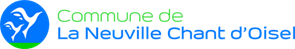 					La Neuville Chant d’Oisel, le lundi 15 mai 2023		Objet : Grande fresque patrimoniale            	Ref : JD/ALD 202 N°17                            Grande fresque patrimonialeAppel aux Neuvillais !Le photographe amateur Philippe M., habitant la commune, se lance dans la réalisation d’une fresque patrimoniale de La Neuville Chant d’Oisel. La commune soutenant ce projet invite les Neuvillais à contacter la mairie pour se porter volontaire. A terme, une exposition proposera de découvrir les différentes photographies réalisées.L’œuvre consistera à utiliser quelques photos anciennes mais surtout à réaliser des photos actuelles de tous les volontaires devant leur porte d’habitation. Ce projet a pour but de valoriser notre village en réactivant l’art des photographies d’antan sur lesquelles une personne ou des familles se faisaient photographier devant chez eux. Cette démarche est gratuite.2 façons pour contribuer :• S’inscrire en vue d’être photographié seul ou en famille devant sa porte d’habitation• Rechercher et nous indiquer si vous possédez des photos anciennes de plus de 15 ans de famille ou de personne de notre village que l’on voit devant leur habitation.Renseignements et inscriptions en Mairie : 02 32 86 81 00.Contact Presse : Anne-Lise DYLEWICZTel : 02.32.86.81.00Mail : communication@laneuvillechantdoisel.fr